Appendix 8.Key elements of organisational structure of the StrAU ‘School of Innovation, Economics and Management (SIEM)’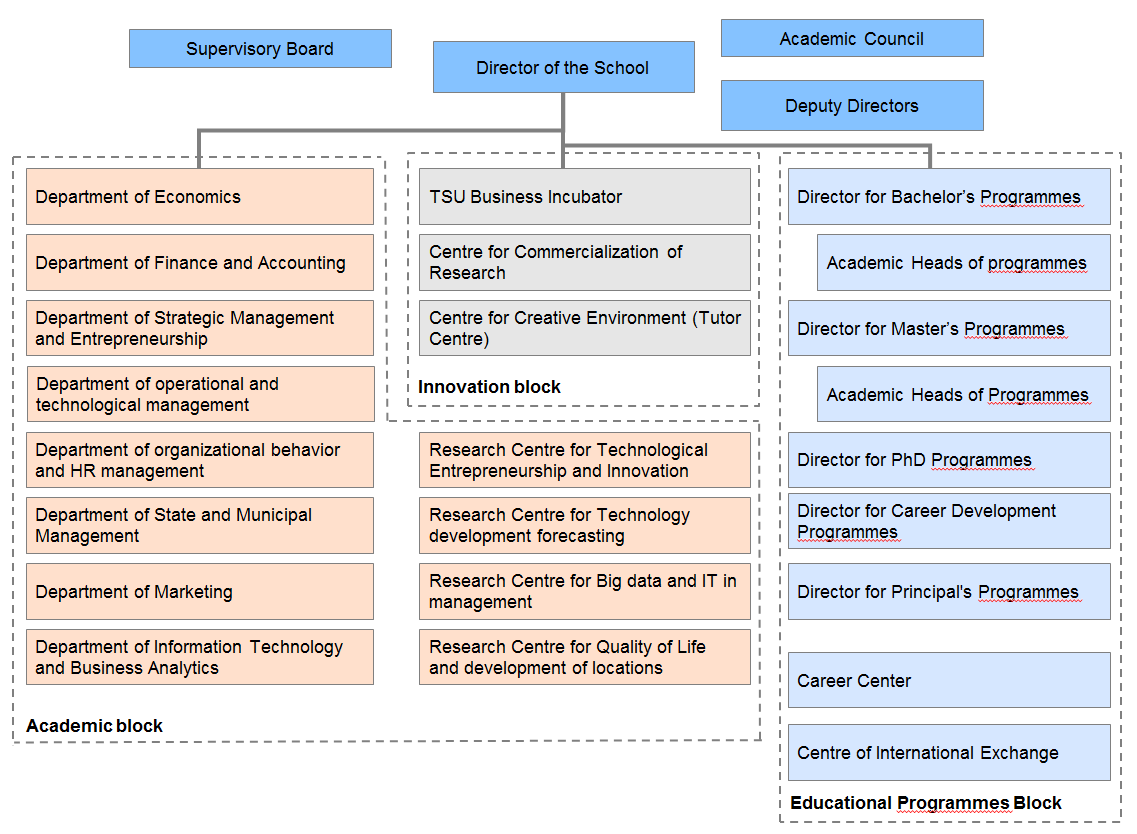 